.INTRO: 16 Counts (on vocals)SIDE R - TOGETHER L - SHUFFLE R FWD - ROCK L FWD/REPLACE R - 1/2 L FWD 1/4 L SWEEPR JAZZ BOX - SIDE R DRAG/HOLD - BEHIND SIDE CROSSSIDE R ROCK/REPLACE L - R CROSS SHUFFLE - 1/4 R BACK - 3/8 R FWD - WALK L - WALK RORROCK L FWD/REPLACE R - L BACK - 1/4 R FWD - ROCK FWD/REPLACE - BACK 1/8 R SIDE CROSSTravis TaylorNeon Vegas Lights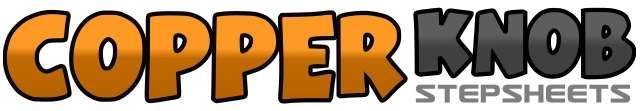 .......Count:32Wall:4Level:Improver.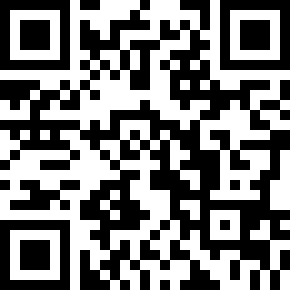 Choreographer:Travis Taylor (AUS) - October 2020Travis Taylor (AUS) - October 2020Travis Taylor (AUS) - October 2020Travis Taylor (AUS) - October 2020Travis Taylor (AUS) - October 2020.Music:Dance With Me - Niko MoonDance With Me - Niko MoonDance With Me - Niko MoonDance With Me - Niko MoonDance With Me - Niko Moon........1-2Step R to R side sliding L towards R, Step L together3&4Step R fwd, Step L together, Step R fwd5-6Rock L fwd, Replace weight on R7-81/2 L Stepping L fwd, 1/4 L Sweeping R around (3:00)1-4Cross R over L, Step L back, Step R to R side, Cross L over R5-6Step R to R side dragging L, Hold7&8Step L behind R, Step R to R side, Cross L over R1-2Rock R to R side, Replace weight on L3&4Cross R over L, Step L ball together, Cross R over L5-61/4 R Stepping L back, 3/8 R Stepping R fwd (10:30)7-8Walk fwd L, Walk fwd R7-81/2 R Stepping L back, 1/2 R Stepping R fwd1-2Rock L fwd, Replace weight on R3-4Step L back, 1/4 R Stepping R fwd (1:30)5-6Rock L fwd, Replace weight on R7&8Step L back, 1/8 R Stepping R to R side, Cross L over R (3:00)